PROVINCIA DE BUENOS AIRESDIRECCIÓN GENERAL DE CULTURA Y EDUCACIÓNDIRECCIÓN DE EDUCACIÓN ARTÍSTICAESCUELA PROVINCIAL DE ARTE ORILLAS DEL QUEQUÉNCARRERA: (nombre completo de la carrera)ESPACIO CURRICULAR:CURSO: (año de la carrera en la cual se encuentra el espacio curricular)CICLO LECTIVO: CANTIDAD DE MÓDULOS:PROFESOR/A: FUNDAMENTACIÓN:La fundamentación cumple una tarea introductoria dentro del programa del espacio curricular. Se solicita hacer referencia interrelacionadamente entre otras cuestiones a:la ubicación del espacio curricular dentro del plan de estudios;la relación y correlación temática y de sentido entre el espacio y los espacios anteriores y posteriores (si los hubiere);los aportes específicos al perfil del egresado así como a sus áreas de inserción laboral;teoría/s científica/s, escuela/s o tendencia/s que sustenta/n el/los marco/s teórico/s del desarrollo de contenidos;justificación del/os núcleo/s central/es de contenidos que conforman el eje del espacio curricular;las concepciones de enseñanza y aprendizaje que sustentarán las prácticas pedagógicas;relación y aportes del Proyecto de Cátedra al Proyecto Curricular Institucional.EXPECTATIVAS DE LOGROLas expectativas de logro fueron definidas oportunamente por la Jurisdicción en el Documento Curricular A – 3 y los Diseños Curriculares prescriben para cada espacio curricular un conjunto determinado de expectativas. Si bien éstas deben ser respetadas pues garantizan (junto a los contenidos) unidad en la formación de los/as estudiantes, en este ítem, atendiendo al principio de flexibilidad de los Diseños,  se sugiere reformularlas y adaptarlas a partir de los acuerdos que se vayan construyendo entre los distintos actores institucionales.PROPÓSITOS DEL DOCENTE Los propósitos, a diferencia de las expectativas de logro, deben formularse a partir de las intenciones que el docente o el equipo de cátedra, se propone alcanzar durante el desarrollo de su Proyecto. El elemento común entre las expectativas y los propósitos, es que las primeras, desde el aprendizaje y los segundos, desde la enseñanza, intentan evidenciar la línea directriz del proceso didáctico en concordancia con los contenidos específicos propuestos en el proyecto de cátedra. ENCUADRE METODOLÓGICO En el encuadre metodológico, se debe hacer referencia a cómo el docente / equipo de cátedra llevará adelante sus procesos de enseñanza y la relación de estos con las actividades de aprendizaje que realizarán los/as estudiantes.RECURSOS -Materiales-DidácticosEn relación con los recursos, se debe especificar cuáles serán los “soportes” que, a partir de las estrategias de intervención docente, promoverán los aprendizajes de los/las alumnos/as. (Proyección y análisis de videos, visitas a museos o instituciones, artículos de divulgación científica, Trabajos Prácticos, Trabajos de Campo, Guías de lecturas, etc.).  CONTENIDOS Dentro del marco de lo que prescriben los Diseños Curriculares de la Formación Docente y Técnica, los docentes del Nivel disponen de la más amplia autonomía para la selección, organización didáctica (por Unidades Didácticas o Bloques) y secuenciación de los contenidos, como resultado de los acuerdos alcanzados en la elaboración  de los respectivos  Proyectos Curriculares Institucionales.BIBLIOGRAFÍALa bibliografía obligatoria y de consulta,  deberá estar especificada, según las normas convencionales compartidas de manera universal (APA, ver modalidad y ejemplos en la web de la escuela), al final de cada unidad didáctica, como un modo o forma de orientar a los/las alumnos/as en la organización de sus procesos de construcción del conocimiento.PRESUPUESTO DE TIEMPOEn el presupuesto de tiempo o cronograma, se deben establecer los tiempos que se prevén para el desarrollo de las Unidades Didácticas, presentación de Trabajos Prácticos, tareas de Extensión e Investigación, toma de parciales y recuperatorios. 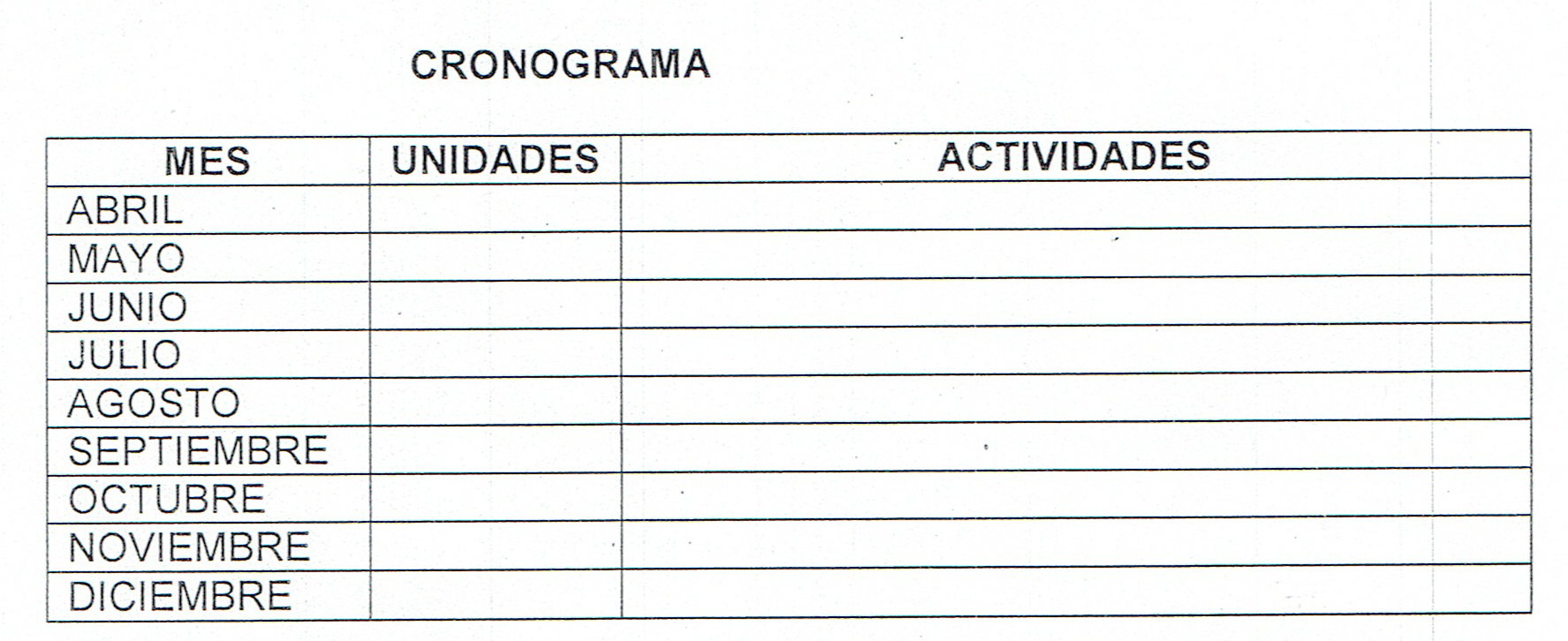 ARTICULACIÓN CON LA PRÁCTICA DOCENTE O CON LA PRÁCTICA INSTRUMENTAL Y EXPERIENCIA LABORAL En este tópico, teniendo en cuenta que los Diseños Curriculares de  Formación Docente y de Formación Técnica, contemplan estos espacios como ejes vertebradores en los cuales confluyen los Espacios Curriculares de cada año, se deberá fundamentar de qué manera, la propuesta del Espacio Curricular, se articulará con las demandas que desde el Espacio de la Práctica, se vayan configurando durante el período formativo del/la alumno/a.EVALUACIÓN A partir de las nuevas concepciones que acerca de la evaluación, vienen circulando en los ámbitos académicos y que fueron retomados por la Jurisdicción, este apartado no debe subsumirse únicamente en la calificación de los/as alumnos/as, sino que también, tal como prescribe la Resolución 1434/04, la propuesta de Evaluación  deberá respetar los principios que sobre ésta  los actores institucionales hayan acordado en el Plan Institucional de Evaluación. Por tal motivo, en referencia a la evaluación, se solicita explicitar:Concepción de evaluación que se sustenta.Instrumentos de evaluación.Criterios de evaluación.Propuestas de autoevaluación, coevaluación y metaevaluación.Estrategias de devolución de resultados y sugerencias para la superación de dificultades.MODALIDAD DE CURSADA Presencial SemipresencialMODALIDAD DE ACREDITACIÓN Con examen finalSin examen final (Promocional)REGIMEN DE ALUMNOS LIBRESExplicitar si el espacio curricular en cuestión permite o no el régimen de alumno libre.(Los profesores deben expresar en su propuesta pedagógica los criterios de evaluación que utilizarán en las diferentes instancias de evaluación)